ЗАЯВКА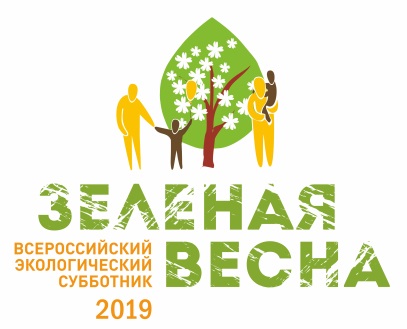 
НА УЧАСТИЕ В ТВОРЧЕСКОМ КОНКУРСЕ«Я – УЧАСТНИК «ЗЕЛЕНОЙ ВЕСНЫ–2019»Заполненную заявку просим направить 
в Оргкомитет Конкурса 
«Я – участник «Зеленой Весны–2019» 
на адрес электронной почты zelvesna@vernadsky.ru 
с пометкой «Конкурс»ФИО участника КонкурсаРегионНазвание организации (заполняют только представители организаций)Контакты: тел., e-mailНоминация КонкурсаНазвание работыСсылка на опубликованный материалКомментарий (для участников номинации «В объективе – «Зеленая Весна-2019» – краткое описание мероприятия и фотографии)